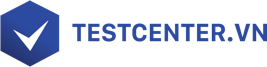 THƯ CẢM ƠNKính gửi Anh/Chị [...],Lời đầu tiên, tôi xin thay mặt Công ty [...] gửi lời cảm ơn chân thành nhất đến Anh/Chị vì sự trung thành trong khoảng thời gian dài bằng cả một đời người. Cảm ơn Anh/Chị đã luôn yêu quý, tin tưởng và âm thầm cống hiến cho sự nghiệp lừng lẫy của công ty. Chúng tôi thật sự vô cùng cảm kích vì sự đóng góp không ngừng nghỉ của Anh/Chị trong suốt một khoảng thời gian dài vừa qua.Từ nay, Anh/Chị đã chính thức nghỉ hưu. Chúng tôi không biết nói gì hơn ngoài việc gửi đến Anh/Chị bằng khen và phần quà thay lời muốn nói. Những điều này thực sự không đáng là bao đối với những đóng góp của Anh/Chị, nhưng mong rằng Anh/Chị cảm nhận được tấm lòng chân thành từ Công ty.Lời cuối cùng, chúng tôi xin chúc Anh/Chị luôn dồi dào sức khoẻ, hạnh phúc bên người thân, gia đình. Chúng tôi luôn chào đón Anh/Chị ghé thăm Công ty. Hãy nhớ rằng Công ty luôn là gia đình thứ hai của Anh/Chị.Trân trọng!